PREFEITURA MUNICIPAL DE CARATINGA/MG - Extrato de Resultado – Pregão Presencial Registro de Preço 088/2017. Objeto: Aquisição de diversos mobiliários, destinados a manutenção das atividades das Secretarias Municipais. Vencedores com menor preço por item: ALVES & FRANCO COMÉRCIO DE MÓVEIS LTDA – ME: ITENS 19, 24, 38, 40, 43, 51, 54, 55 e 56, Valor global final: R$ 55.375,00 (cinquenta e cinco mil e trezentos e setenta e cinco reais); BRUNA CAMPOS COSTA DE MELO – ME: ITENS 15, 21, 26, 33 e 34, valor global final: R$ 19.337,50 (dezenove mil trezentos e trinta e sete reais e cinquenta centavos); ELETRO SANTOS LTDA – ME: ITENS 7 e 8, valor global final: R$ 1.880,00 (um mil e oitocentos e oitenta reais); FARIA RODRIGUES INDÚSTRIA DE MÓVEIS LTDA – EPP: ITENS 09, 10, 11, 14, 17, 27, 32, 35, 36, 37, 39, 42, 44, 45, 46, 47, 48, 49, 58 e 59, valor global final: R$ 62.498,00 (sessenta e dois mil quatrocentos e noventa e oito reais); FORMULÁRIOS GRÁFICOS INDÚSTRIA E COMÉRCIO LTDA – ME: ITEM 41, Valor global final: R$ 4.150,00 (quatro mil e cento e cinquenta reais); MARTIPEL COMERCIAL LTDA: ITENS 22 e 53, valor global final: R$ 6.480,00 (seis mil e quatrocentos e oitenta reais); MEDFEN MATERIAIS E EQUIPAMENTOS LTDA – ME: ITENS 01, 02, 03, 04, 05, 06, 12, 13, 16, 18, 20, 23, 25, 50, 52 e 57, valor global final: R$ 65.900,00 (sessenta e cinco mil e novecentos reais).  Caratinga/MG, 04 de outubro de 2017. Bruno César Veríssimo Gomes – Pregoeiro.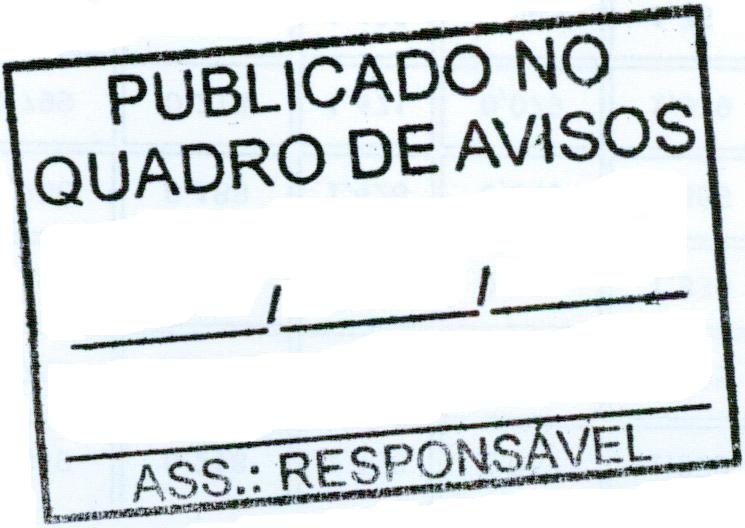 